【令和５年度】第２３回プロジェクトＷＥＴファシリテーター講習会　参加申込書※ 学生や教職員の方については参加費が1,000円引きとなります。※有資格者で上記ガイドブックをお持ちでない方には割引額にて配布しております。ご希望の方は事前に送付致します。なお、「ガイドブック2.0（2013/2016年版）」と「特選アクティビティ集（2013年版）」の両方をお持ちの方は2020年版を購入する必要はございません。詳細はこちらのQRよりホームページをご覧ください。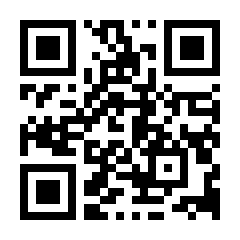 記入日令和　　　　年　　　　月　　　　日名前ふりがなふりがな年齢所属団体名所属区分※□教員 (該当するものに〇：幼稚園教員・保育士・小学校・中学校・高等学校・大学)　 □学生□教育委員会関係者 □会社員  □団体職員　□行政職員  □ボランティア　□市民団体・NPO □その他：　　　　　　　　　　　　　　　　　　　　　　　　□教員 (該当するものに〇：幼稚園教員・保育士・小学校・中学校・高等学校・大学)　 □学生□教育委員会関係者 □会社員  □団体職員　□行政職員  □ボランティア　□市民団体・NPO □その他：　　　　　　　　　　　　　　　　　　　　　　　　□教員 (該当するものに〇：幼稚園教員・保育士・小学校・中学校・高等学校・大学)　 □学生□教育委員会関係者 □会社員  □団体職員　□行政職員  □ボランティア　□市民団体・NPO □その他：　　　　　　　　　　　　　　　　　　　　　　　　□教員 (該当するものに〇：幼稚園教員・保育士・小学校・中学校・高等学校・大学)　 □学生□教育委員会関係者 □会社員  □団体職員　□行政職員  □ボランティア　□市民団体・NPO □その他：　　　　　　　　　　　　　　　　　　　　　　　　□教員 (該当するものに〇：幼稚園教員・保育士・小学校・中学校・高等学校・大学)　 □学生□教育委員会関係者 □会社員  □団体職員　□行政職員  □ボランティア　□市民団体・NPO □その他：　　　　　　　　　　　　　　　　　　　　　　　　□教員 (該当するものに〇：幼稚園教員・保育士・小学校・中学校・高等学校・大学)　 □学生□教育委員会関係者 □会社員  □団体職員　□行政職員  □ボランティア　□市民団体・NPO □その他：　　　　　　　　　　　　　　　　　　　　　　　　□教員 (該当するものに〇：幼稚園教員・保育士・小学校・中学校・高等学校・大学)　 □学生□教育委員会関係者 □会社員  □団体職員　□行政職員  □ボランティア　□市民団体・NPO □その他：　　　　　　　　　　　　　　　　　　　　　　　　住　　所〒〒〒〒〒〒〒TELFAXFAXE-mailプロジェクトＷＥＴエデュケーター資格取得日ファシリテーター名（講師名）※登録ＩＤ番号※　平成・令和     年　   月　   日これまでのエデュケーターとしての活動内容を教えてください幼児～小学生を対象として実施　　□　中高生を対象として実施　　□　大学生を対象として実施成人を対象として実施よく使用するプロジェクトＷＥＴアクティビティ名等応募の動機及び今後の活動や抱負等保有しているガイドブック※（本講習では、「ガイドブック2.0（2020年版）」及び「別冊アクティビティ集（2020年版）」が対象です）　　　□　ガイドブック2.0　（2020年発行）　　□　ガイドブック2.0　（2013・2016年発行）□　新アクティビティ集（2010年発行）　□　特選アクティビティ集（2013年発行）　　□別冊アクティビティ集（2020年版）